Consejería de Educación y CulturaDirección General de Planificación Educativa y Recursos HumanosP- 1895Tlf de información: 968279873968279874968362000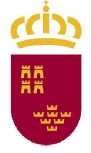 ANEXOVFICHA DE SOLICITUD DE BAREMACIÓN DE MÉRITOS PARA INGRESO
EN LOS CUERPOS DOCENTESIndique código de acceso: Libre 1 □ Reserva discapacitados 2 □ (marque lo que corresponda)Cuerpo:Especialidad:N° Documento identificativo (DNI, NIE, Pasaporte):Apellidos y nombre:DECLARO:Que son ciertos y veraces todos los datos consignados en esta solicitud y en los documentos aportados, que dispongo de la documentación que así lo acredita, y que la pondré a disposición de la Administración cuando sea requerida.Al objeto de que le sean valorados los méritos correspondientes al baremo del anexo II de la Orden de 12 de febrero de 2019 de la Consejería de Educación, Juventud y Deportes, por la que se regulan las bases de los procedimientos selectivos para el ingreso, acceso y adquisición de nuevas especialidades en los cuerpos de funcionarios docentes no universitarios a que se refiere la Ley Orgánica 2/2006, de 3 de mayo, de Educación, excepto en los cuerpos de Catedráticos y en el Cuerpo de Inspectores de Educación; y la composición de la lista de interinidad derivada de dichos procedimientos, en el ámbito de gestión de la Comunidad Autónoma de la Región de Murcia.SOLICITO (señale su opción): Que SÍ se incorporen de oficio, para su valoración, la experiencia docente previa en centrospúblicos de la Región de Murcia, así como los certificados de actividades de formación (siempre que consten en el registro de formación del profesorado de esta consejería). En el caso de marcar esta casilla, no será necesario relacionar dichos méritos en los apartados correspondientes de la presente ficha. Que NO se incorporen de oficio, para su valoración, la experiencia docente previa en centrospúblicos de la Región de Murcia, así como los certificados de actividades de formación que consten en el registro de formación del profesorado de esta consejería.Nota: En caso de no señalar ninguna opción, la comisión de valoración entenderá que el aspirante desea que se le incorporen de oficio los méritos que figuran en su expediente personal y que están en poder de esta Consejería.Además de lo anteriormente señalado, deseo que se tengan en cuenta los méritos que justifico con la siguiente DOCUMENTACIÓN ACREDITATIVA:De acuerdo con la Ley Orgánica 3/2018, de 5 de diciembre, estos datos personales se integran en el fichero de “Gestión de Personal” con la finalidad de gestionar este proceso selectivo. Puede ejercitar sus derechos de oposición, acceso, rectificación o cancelación de datos mediante escrito dirigido al Director General de Planificación Educativa y Recursos Humanos de la Consejería de Educación y Cultura.I.- EXPERIENCIA DOCENTE PREVIAPor cada año de experiencia docente en especialidades del cuerpo al que opta el aspirante en centros públicos:*Añádanse cuantas filas sean necesariasPor cada año de experiencia docente en especialidades de distintos cuerpos al que opta el aspirante en centros públicos:*Añádanse cuantas filas sean necesariasPor cada año de experiencia docente en especialidades del mismo nivel educativo que el impartido por el cuerpo al que opta el aspirante en otros centros:*Añádanse cuantas filas sean necesariasPor cada año de experiencia docente en especialidades de distinto nivel educativo que el impartido por el cuerpo al que opta el aspirante en otros centros:*Añádanse cuantas filas sean necesariasII.- FORMACIÓN ACADÉMICA Y PERMANENTE*Añádanse cuantas filas sean necesariasIII.- OTROS MÉRITOS3. 1 Publicaciones:Por publicaciones de carácter didáctico o científico sobre las disciplinas de la especialidad correspondiente a la que se opte, o relacionadas con la organización escolar, con las nuevas tecnologías aplicadas a la educación, la didáctica, la psicopedagogía y la sociología de la educación, temas transversales, salud laboral y prevención de riesgos laborales:  *Añádanse cuantas filas sean necesariasOtras publicaciones no relacionadas con la especialidad:  *Añádanse cuantas filas sean necesariasActividades de Formación Permanente.Por cada actividad de formación permanente y perfeccionamiento superada, relacionada con la especialidad a la que se opta o con la organización escolar, las nuevas tecnologías aplicadas a la educación, la didáctica, la salud laboral, la prevención de riesgos laborales, la psicopedagogía o la sociología de la educación, convocada por administraciones públicas con plenas competencias educativas o por universidades, o actividades incluidas en el plan de formación permanente organizados por entidades colaboradoras con las administraciones educativas, o actividades reconocidas por la Administración educativa correspondiente:*Añádanse cuantas filas sean necesariasPor la impartición de las actividades de formación permanente y perfeccionamiento indicadas en el subapartado 3.2.1, así como por la coordinación de grupos de trabajo y la tutoría de actividades telemáticas de las indicadas en el apartado 3.2.1*Añádanse cuantas filas sean necesariasConocimiento de otras lenguasConocimiento de lenguas extranjeras  *Añádanse cuantas filas sean necesariasConocimiento de lengua de signos española  *Añádanse cuantas filas sean necesariasApartados específicos y exclusivosExclusivamente para la especialidad de Educación Física:a) Por tener la calificación de “Deportista de Alto Nivel” según el Real Decreto 971/2007, de 13 de julio (BOE del 25) o tener la calificación de “Deportista de Alto Rendimiento Regional”, según Ley 2/2000, de 12 de julio, del Deporte en la Región de Murcia:  *Añádanse cuantas filas sean necesariasb) Por participar en programas de deporte escolar organizados por los órganos competentes de las Comunidades Autónomas:  *Añádanse cuantas filas sean necesariasExclusivamente para especialidades de lenguas extranjeras  *Añádanse cuantas filas sean necesariasExclusivamente para especialidades relacionadas con la Formación Profesional:Por cada año de experiencia laboral en un campo profesional relacionado con la especialidad a la que opte el aspirante.  ‘Añádanse cuantas filas sean necesariasExclusivamente para aspirantes a los cuerpos de Profesores de Música y Artes Escénicas y de Artes plásticas y Diseño:a) Por composiciones estrenadas, conciertos como solistas, obra literaria publicada, direcciones coreográficas, montajes teatrales estrenados, interpretaciones escénicas estrenadas, escenografías y/o figurines de obras estrenadas.  ‘Añádanse cuantas filas sean necesariasb) Por premios en exposiciones, festivales o en concursos de ámbito nacional e internacional.  ‘Añádanse cuantas filas sean necesariasPremio extraordinario o mención de honor en el título alegado para ingreso en el Cuerpo.   ‘Añádanse cuantas filas sean necesariasPremio Nacional de fin de carrera de Educación Universitaria en el título alegado para ingreso en el cuerpo.  ‘Añádanse cuantas filas sean necesarias_________________, a ____de ____________ de 2021.Fdo.:	CentroCuerpoPosesiónPosesiónPosesiónCeseCeseCeseCentroCuerpoDíaMesAñoDíaMesAñoCentroCuerpoPosesiónPosesiónPosesiónCeseCeseCeseCentroCuerpoDíaMesAñoDíaMesAñoCentroNivel EducativoPosesiónPosesiónPosesiónCeseCeseCeseCentroNivel EducativoDíaMesAñoDíaMesAñoCentroNivel educativoPosesiónPosesiónPosesiónCeseCeseCeseCentroNivel educativoDíaMesAñoDíaMesAñoApartadoDescripción del méritoDenominaciónDenominaciónHorasDescripción de la actividad de formaciónHorasDescripción de la actividad de formaciónDenominación del certificado o títuloDenominación del certificado o títuloDescripción del méritoDescripción del méritoDescripción del méritoDescripción del méritoDescripción del méritoDescripción del méritoDescripción del méritoDescripción del mérito